Crna Gora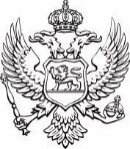 Ministarstvo ekonomskog razvoja                      Služba za pravne, opšte, kadrovske, finansijske poslove                     i javne nabavke Broj: 016-037/24-326/2	                                                              14.02.2024.godineNa osnovu člana 18 Zakona o upravnom postupku („Službeni list CG“, br. 56/14, 20/15, 40/16 i 37/17), člana 30 stav 1 Zakona o slobodnom pristupu informacijama („Službeni list CG“, br. 44/12 i 30/17), postupajući po zahtjevu NVO „Centar za ženska prava“, iz Podgorice, zavedenom kod ovog Ministarstva pod brojem: 016-037/24-326/1 od 31.01.2024.godine, ministar ekonomskog razvoja, donosi R j e š e nj eI USVAJA SE zahtjev za slobodan pristup informacijama, podnosioca NVO „ Centar za ženska prava“, iz Podgorice, zaveden kod ovog Ministarstva pod brojem: 016-037/24-326/1 od 31.01.2024.godine, i dozvoljava pristup informacijama, kao osnovan.II Pristup predmetnim dokumentima ostvariće se, dostavom informacije putem elektronske pošte na naznačenu adresu podnosioca zahtjeva - woman.mne@gmail.com.III Troškova postupka nije bilo.IV Žalba protiv ovog rješenja ne odlaže njegovo izvršenje.O b r a z l o ž e nj eDana 31.01.2024.godine, NVO „Centar za ženska prava“, iz Podgorice podnijela je ovom Ministarstvu, zahtjev za slobodan pristup informacijama, zaveden kod ovog Ministarstva pod brojem: 016-037/24-326/1, kojim je tražen pristup informacijama i to:''Informacija o aktivnostima koje je Vaša institucija sprovela u toku 2023.godine, a koja su bila predviđena Akcionim planom za 2023.godinu i to za: Aktivnost 1.6.3: Okrugli sto za budžetske korisnike i zainteresovanu javnost na kome će se, između ostalog, predstaviti sljedeće analize i donijeti zaključci i preporuke: Rodno odgovorno investiciono okruženje u Crnoj Gori za 2022. godinu i Rodna analiza Programa za unaprjedenje konkurentnosti privrede za 2022. godinu. Aktivnost 3.2.1: Organizovati 2 savjetovanja o značaju učešća žena u preduzetništvu i ekonomskom odlučivanju, sa zaključcima i preporukama, Aktivnost 3.2.2: Organizovati kampanju o važnosti učešća žena u preduzetništvu sa ciljem povećanje procenta žena vlasnica preduzeća, zemlje i nekretnina, Aktivnost 3.2.4: Uraditi izvještaj o sredstvima državne pomoći koju dodjeljuje Ministarstvo ekonomskog razvoja, razvrstane po polu, na godišnjem nivou, za 2023 i 2024. godinu, Aktivnost 3.2.3: Unapredjivanje postojećih linija podrške za žensko preduzetnistvo.'' Postupajući po predmetnom zahtjevu, Ministarstvo je utvrdilo da se tražena informacija nalazi   u njegovom posjedu u elektronskom formatu, te da ne postoje zakonske pretpostavke za  ograničenje pristupa informaciji ili njenom dijelu. Tražena informacija kojoj se pristup omogućava ima 40 stranica  A4 formata, i pristup istoj omogućava se dostavljanjem putem elektronske pošte na naznačenu mail adresu podnosioca - women.mne@gmail.com.Odredbom člana 30 stav 1 Zakona o slobodnom pristupu informacijama, između ostalog, propisano je da organ vlasti odlučuje rješenjem kojim dozvoljava pristup traženoj informaciji ili njenom dijelu.Kako je Ministarstvo u posjedu kompletne tražene informacije u elektronskom formatu, to troskova postupka nije bilo.Žalba na ovo rješenje ne odlaže njegovo izvršenje shodno članu 36 Zakona o slobodnom pristupu informacijama.Na osnovu izloženog, shodno članu 30 stav 1 Zakona o slobodnom pristupu informacijama, odlučeno je kao u dispozitivu rješenja.UPUTSTVO O PRAVNOJ ZAŠTITI: Protiv ovog rješenja može se izjaviti žalba Savjetu Agencije za zaštitu ličnih podataka i slobodan pristup informacijama u roku od 15 dana od dana prijema rješenja, preko Ministarstva ekonomskog razvoja.                                                                                                                       MINISTAR                                                                                                                                                                                                                                                                Nik GjeloshajDostavljeno: 	     Podnosiocu zahtjeva        -     u spise predmeta        -	     a/a